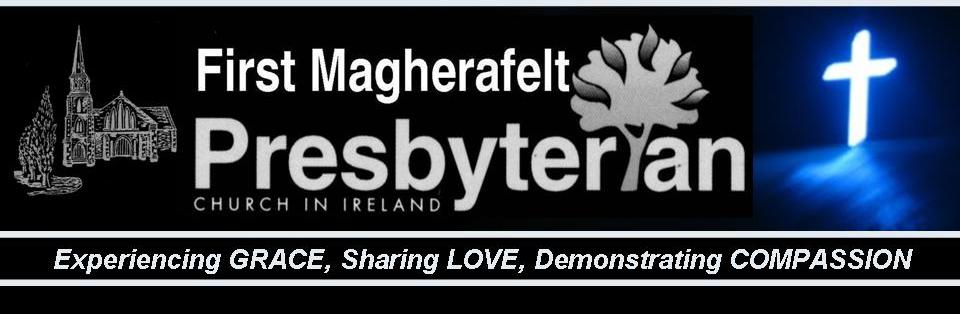 Morning Order of Service – 7th December 2014 @ 11amPreparation for The WordWelcome and noticesPRAISE   	As We Are Gathered	MP 38	(seated)Call to Worship 		PRAISE 	In Christ Alone		MP 1072Prayer				Proclamation Of The Word		Reading	Mark 13v32-37		(Page 718)	Children’s Address 			PRAISE	Wounded For Me	Reading	Luke 2v25-33		(Page 724)	Sermon	What are you waiting for?PRAISE	O Little Town Of Bethlehem			Hymn 172Prayer of Intercession			Offering & Dedication   PRAISE   	Great is the darkness				MP 835Benediction		We are holding a Congregational Mission from Sunday 13th to Sunday 20th September 2015 with Rev John Woodside (Drogheda) as guest speaker. Services will be Sundays at 11 & 6, Monday to Friday @8. We hope you will keep the week free. We also will keep the church calendar free so that we all have the opportunity to be fully involved in the week of mission.Items for this sheet should emailed to jcurrypci@gmail.com or delivered to 46 King Street by 12noon on Thur. Rev. Jonathan Curry - 796 32374 www.firstmagherafelt.comToday @ First10am  	Sunday School and Bible Class 10-1045	Tea / Coffee & the Library are available on the hall stage. 1030-1045 Prayer Time (Minister’s room). Everyone Welcome.11am 	Morning worship - Rev Curry – (Crèche - pre school (Minor Hall), Junior Church (Primary school -Main Hall)Bread & Cheese Lunch - The proceeds will go towards a child in Malawi called Happy and Tearfund’s “No Child Taken Campaign”.(NOTE if donations are placed in an envelope with FWO number this will enable gift aid to be reclaimed.)12.15	Leaders Meeting – Can all Snr Sunday School, Bible Class, Youth club, MAD@FIRST leaders etc, remain after service to discuss Christmas party on Saturday 13th December. 12.15	Junior Band Practice430-515pm  Choir practice - Sopranos & Altos (for Christmas Carol Service). Choir practice - Tenor & Bass (for Christmas Carol Service).  515pm	Senior Band Practice6 pm  	Evening Worship – Rev Curry 6 pm	MAD@First - youth fellowship for all young people year 8 and over.6 pm	Young Adults (18-25 years) Monday 8th       8 pm	Bowling Club. All welcome. Contact Harold Duncan for further details Tuesday 9th       NO	Pastoral Care Hour – (Minister’s Room)Wednesday 10th     9.30-11:30 Parent and Toddlers (Main Hall).10-12 	English Language Classes (Minor Hall).6-9.30	Girls Brigade (i) 6-715Explorers(Age 3-7), (ii)7-8.45Juniors (Age 8-10)	 		(iii) 7.45-9.30 Seniors/Brigaders (Age 11+) 730	Men@First Dinner in Sizzlers. Contact Christopher Currie 07712677384. Thursday 11th   1030-12 Coffee Morning (Minister’s Room)8pm 	Congregational Prayer Meeting (Minor Hall)8 pm	Bowling Club. All welcome. Contact Harold Duncan for further details 9:15  	Mission Awareness Meeting (Graham Room)Saturday 13th         Christmas Parties for youth5-7	Jr (For Primary School – J Team, Sunday School etc)8-10	Sr (for School year 8 and over – MAD, Youth Club, Snr Sunday School, Bible Class). 12	Street ReachNext Sunday 14th December6:30-7:30 A Week of Christmas Prayer – Day 1 (Minister’s Room)10am  	Sunday School and Bible Class 10-1045	Tea / Coffee & the Library are available on the hall stage. 10.30	Senior Band Practice1030-1045 Prayer Time (Minister’s room). Everyone Welcome.11am 	Morning worship - Rev Curry – All Age Carol Service(Crèche - pre school (Minor Hall), NO Junior Church (Primary school -Main Hall)12.15	Junior Band Practice230-3pm	Choir practice - Sopranos & Altos (for Christmas Carol Service). 3-330pm Choir practice - Tenor & Bass (for Christmas Carol Service).  5 pm	Senior Band Practice6 pm  	Evening Worship – Rev Smith 6 pm	MAD@First - youth fellowship for all young people year 8 and over.Other Congregational Notices.Our week of Christmas prayer begins next Sunday morning for eight days.Children are asked to bring foods consumables on 14th or 21st December for distribution to the elderly during Carol Singing Coffee Morning Christmas Party Thursday 18th December 10.30-12. Everyone welcomeCongregational Open-air Carol Service beside Christmas tree in Magherafelt town centre from 6.40-7.30pm. Traditional Carol Service on 21nd Dec at 3pm followed by Tea & Mince Pies.Carol Singing on Monday 22nd Dec meeting at 6:45 at the Church hall and returning at 9pm to the Manse for Supper. All Welcome.New Years Eve Family Night in the Graham Room @10pm on New Year’s Eve.Church Membership Classes. When we come to know Jesus we become part of God's family. If you would like to spend time considering what it means to be part of the church family and the commitment involved in full membership (communicant membership) of our congregation. Please speak to Rev Curry before 9th Dec. Annual Clothes collection Friday 5th – Sunday 7th December. Items of clothing suitable for Malawi especially children’s clothing and soft toys, children’s books, pencils, crayons, exercise books etc. All remaining clothing will go to Belfast City Mission.The quarterly meeting of the Elders Fellowship will take place on Tuesday 16th December at 8pm in Curran Presbyterian Church. The speaker will be Rev John Mullan. Stamps, Please collect postage stamps and give to June Lacey for the Leprosy Mission. Defibrillator training is available on 14th Jan at 7pm-10pm in EMS (contact Tom Gourley)Other Notices1.   Christian Workers Union are having Robin Scott from the Prison Fellowship as their        guest speaker on Sunday 7th  December at 8pm. All welcome. The Word became flesh and dwelt among us, and we have seen his glory, glory as of the Son from the Father, full of grace and truth... For from his fullness we have all received, grace upon grace.  John 1:14-16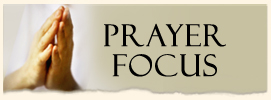 An Advent Prayer Heavenly Father as we prepare in our hearts to celebrate the birth of our Saviour help us to draw near to you so that the glory of your Son may shine into our lives; may we  know in our hearts the outpouring of your grace upon grace and experience afresh the fullness of Christ.  May Christ be real to us this Christmas. AmenPray for the Week of Christmas Prayer that it may be well supported and that it may be a time  of rich blessing as we step out of the preparations and take time to seek God and pray for the needs in our congregation, our community and the world.Give thanks for all who have been involved in preparing for the Bread and Cheese lunch and pray for the success of Tear Funds 'No Child Taken Campaign' and also for the opportunity to support the young Orphan in Livingstonia called HappyPray for the Sunday School and Bible Class as they prepare for the Family Carol Service next Sunday.  Pray for new parents and friends who will come to this service that they might experience a warm welcome and be blessed as we worship together.Give thanks for the opportunities to serve that arise out of the Coffee Morning through the Trailer Ministry and Open Airs.  Pray for Eileen and Brenda as they share with us this evening about these ministries.  Pray for the Open Air Service on Wednesday 17th that many will attend and people will stop and listen to the message of Christmas.Pray for the Christmas parties on Saturday that they might be well attended and be a good opportunity for the building of relationships.  Pray for safety in all the activities.  DGM Hospital Malawi Penjani, Officer in Charge of the hospital leaves this week to study Medicine in Zambia.   During his absence Lyn Dowds will take on the additional responsibilities of Medical Officer in Charge of DGMH as well as continuing her medical work there. Pray for Lyn in this new role and for wisdom as difficult decisions need to be made regarding the debt, staff housing and further developmentForward any items prayer to lornajcurry@hotmail.com or 07926356547 by Wed each week.Evening Worship on 7th December 2014 @ 6pm  Welcome and NoticesPRAISE 	What a fellowship, What a joy divinePrayerJAM		Thursday Morning ... Coffee, Trailers and Open-airsPRAISE	Colours of Day				JP 28Reading	1 Peter  4v1-5, 12-19  (Page 861)Sermon	When the going gets tough ...PRAISE	What a friend we have in Jesus		M 748BenedictionRotas (Our thanks to all who volunteer to serve in this way).Welcoming Team (Rota by H Todd). 	Duty Elder  Dec – J HamiltonDec - Mrs A Crossett, Dr M Stevenson, J Smyth, R Crossett, M Shiels, J McRobert, T Gourley, W Smyth 	Library & Coffee (Rota by A Crossett) 	Dec 7th – R Finlay		Dec 14th – M GourleyCrèche - Pre School (Rota by C Smyth).   Dec 7th – N Currie, P McCullough, E Currie	Dec 14th - Junior Church - Primary School (Rota by C Hogg)  Dec - Maureen, Louise, Rosemary, Rebecca PProjection (Rota - S)    	Dec 7th – A Currie		Dec 14th – D CurrySound Desk (Rota - J Smyth)    	Dec 7th – W Smith		Dec 14th – G DuncanFlowers   	Dec 7th – W Smith		Dec 14th – S JohnstonFWO Recorders (Rota by J Hamilton)      Dec 7th – Dr E Hunter, B Miller, W Smith		Dec 14th - Parent & Toddlers (Rota by M Smyth)  Dec 10th - Street-reach (Rota by L Curry) 	Dec 13th - 